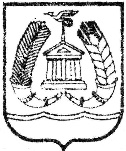 АДМИНИСТРАЦИЯ ГАТЧИНСКОГО МУНИЦИПАЛЬНОГО РАЙОНАЛЕНИНГРАДСКОЙ ОБЛАСТИПОСТАНОВЛЕНИЕ  (ПРОЕКТ)Рассмотрев протест Гатчинской городской прокуратуры, руководствуясь Градостроительным кодексом Российской Федерации, Федеральным законом от 27.07.2010 №210-ФЗ «Об организации предоставления государственных и муниципальных услуг», Федеральным законом от 06.10.2013 № 131-ФЗ «Об общих принципах местного самоуправления в Российской Федерации», Уставом Гатчинского муниципального района, Уставом Гатчинского муниципального района, Уставом МО «Город Гатчина», постановлением администрации Гатчинского муниципального района от 03.06.2011 №2307 «О порядке разработки и утверждения административных регламентов предоставления муниципальных услуг», ПОСТАНОВЛЯЕТ:Внести изменения в приложение к постановлению администрации Гатчинского муниципального района от 22.03.2021 №871 «Об утверждении новой редакции административного регламента по предоставлению муниципальной услуги «Выдача градостроительного плана земельного участка» (далее приложение), а именно: дополнить пункт 1.2. приложения:- абзацем 8 «посредством направления заявления на получение муниципальной услуги в форме электронного документа, подписанного ЭЦП, на электронный адрес Администрации»;- абзацем 9 «в электронной форме через информационные системы обеспечения градостроительной деятельности с функциями автоматизированной информационно-аналитической поддержки осуществления полномочий в области градостроительной деятельности»;- пункт 5 части 2.7. приложения принять в следующей редакции: «информация о возможности подключения (технологического присоединения) объектов капитального строительства к сетям инженерно-технического обеспечения (за исключением сетей электроснабжения).2. Настоящее постановление вступает в силу со дня официального опубликования в газете «Гатчинская правда» и подлежит размещению на официальном сайте Гатчинского муниципального района в телекоммуникационной сети интернет.3. Контроль исполнения постановления возложить на председателя комитета строительства и градостроительного развития территорий Гатчинского муниципального района Коновалова Д.В.Исп. Закванова Е.И. 8 (81371) 43-400От ___________№ __________О внесении изменений в постановление администрации Гатчинского муниципального района от 22.03.2021 №871 «Об утверждении новой редакции административного регламента по предоставлению муниципальной услуги «Выдача градостроительного плана земельного участка»Глава администрацииЛ.Н. Нещадим